5 points = je gagne 1 droit exceptionnel. 8 points = je gagne 2 droits exceptionnels. 10 points = je gagne 3 droits exceptionnels.Détails :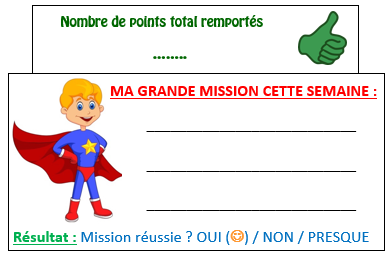 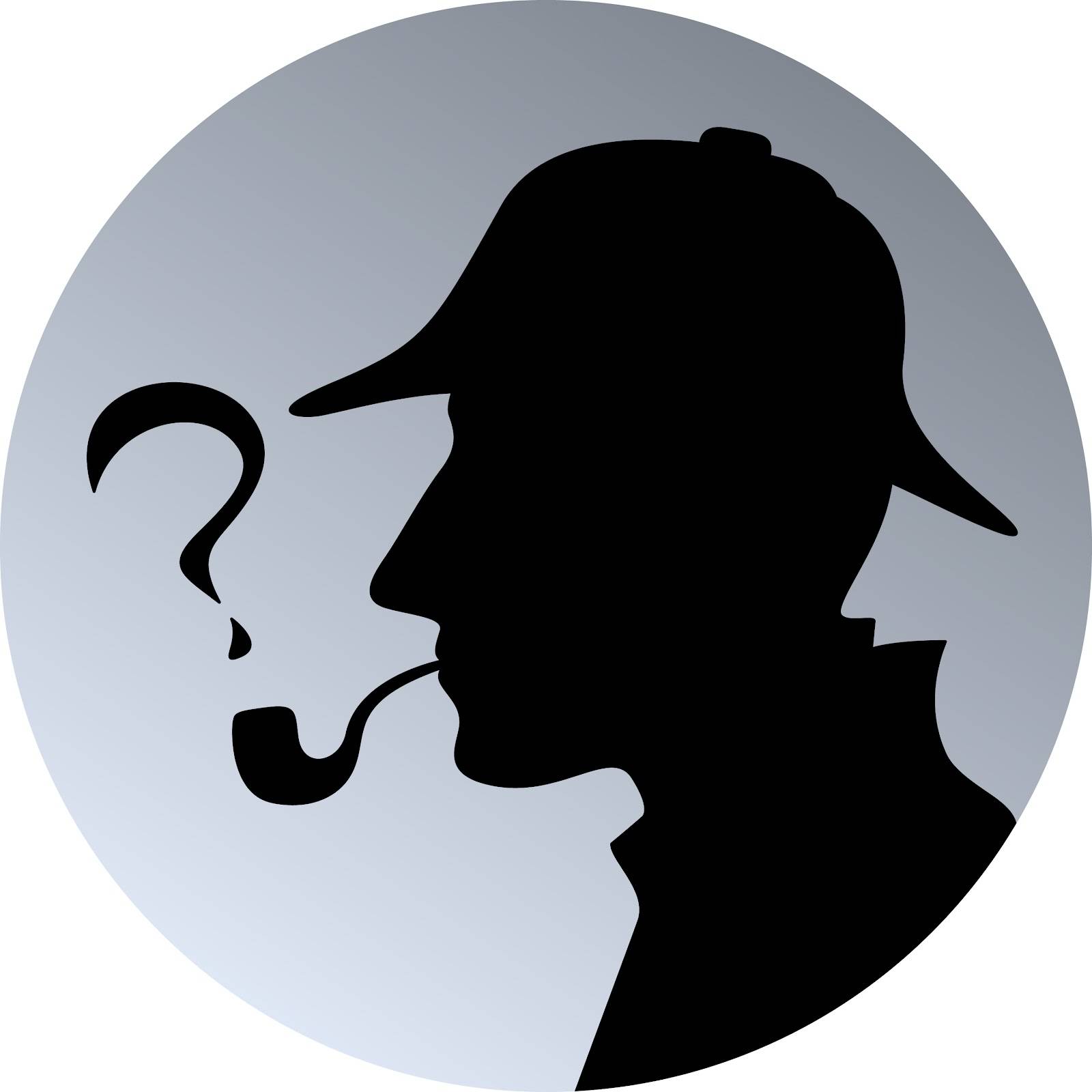 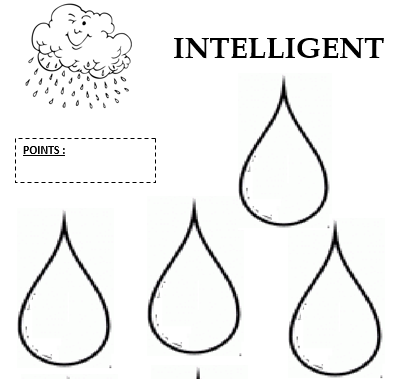 